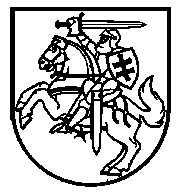 LIETUVOS RESPUBLIKOS SVEIKATOS APSAUGOS MINISTRASĮSAKYMASDĖL LIETUVOS RESPUBLIKOS SVEIKATOS APSAUGOS MINISTRO 2015 M. BIRŽELIO 22 D. ĮSAKYMO NR. V-783 „DĖL 2014–2020 METŲ EUROPOS SĄJUNGOS FONDŲ INVESTICIJŲ VEIKSMŲ PROGRAMOS, PATVIRTINTOS 2014 M. RUGSĖJO 8 D. EUROPOS KOMISIJOS SPRENDIMU, 8 PRIORITETO „SOCIALINĖS ĮTRAUKTIES DIDINIMAS IR KOVA SU SKURDU“ 8.1.3 KONKRETAUS UŽDAVINIO „PAGERINTI SVEIKATOS PRIEŽIŪROS KOKYBĘ IR PRIEINAMUMĄ TIKSLINĖMS GYVENTOJŲ GRUPĖMS BEI SUMAŽINTI SVEIKATOS NETOLYGUMUS“ IR 8.4.2 KONKRETAUS UŽDAVINIO „SUMAŽINTI SVEIKATOS NETOLYGUMUS, GERINANT SVEIKATOS PRIEŽIŪROS KOKYBĘ IR PRIEINAMUMĄ TIKSLINĖMS GYVENTOJŲ GRUPĖMS, IR SKATINTI SVEIKĄ SENĖJIMĄ“ PRIEMONIŲ ĮGYVENDINIMO PLANO IR NACIONALINIŲ STEBĖSENOS RODIKLIŲ SKAIČIAVIMO APRAŠO PATVIRTINIMO“ PAKEITIMO2019 m. liepos 12 d. Nr. V-820VilniusP a k e i č i u 2014–2020 metų Europos Sąjungos fondų investicijų veiksmų programos, patvirtintos 2014 m. rugsėjo 8 d. Europos Komisijos sprendimu, 8 prioriteto „Socialinės įtraukties didinimas ir kova su skurdu“ 8.1.3 konkretaus uždavinio „Pagerinti sveikatos priežiūros kokybę ir prieinamumą tikslinėms gyventojų grupėms bei sumažinti sveikatos netolygumus“ ir 8.4.2 konkretaus uždavinio „Sumažinti sveikatos netolygumus, gerinant sveikatos priežiūros kokybę ir prieinamumą tikslinėms gyventojų grupėms, ir skatinti sveiką senėjimą“ priemonių įgyvendinimo plano, patvirtinto Lietuvos Respublikos sveikatos apsaugos ministro 2015 m. birželio 22 d. įsakymu Nr. V-783 „Dėl 2014–2020 metų Europos Sąjungos fondų investicijų veiksmų programos, patvirtintos 2014 m. rugsėjo 8 d. Europos Komisijos sprendimu, 8 prioriteto „Socialinės įtraukties didinimas ir kova su skurdu“ 8.1.3 konkretaus uždavinio „Pagerinti sveikatos priežiūros kokybę ir prieinamumą tikslinėms gyventojų grupėms bei sumažinti sveikatos netolygumus“ ir 8.4.2 konkretaus uždavinio „Sumažinti sveikatos netolygumus, gerinant sveikatos priežiūros kokybę ir prieinamumą tikslinėms gyventojų grupėms, ir skatinti sveiką senėjimą“ priemonių įgyvendinimo plano ir Nacionalinių stebėsenos rodiklių skaičiavimo aprašo patvirtinimo“, aštuonioliktojo skirsnio 1.5 papunktį ir jį išdėstau taip:Sveikatos apsaugos ministras					                           Aurelijus VerygaSuderinta VšĮ Centrinės projektų valdymo agentūros 2019 m. liepos 8 d. raštu Nr. 2019/2-4264, Lietuvos Respublikos finansų ministerijos 2019 m. liepos 9 d. raštu Nr. ((24.37E)-5K-1911281)-6K-1903624.„1.5. Galimi partneriai:1.5.1. viešosios sveikatos priežiūros įstaigos, teikiančios asmens sveikatos priežiūros paslaugas onkologinių ligų prevencijos, diagnostikos, gydymo srityse;1.5.2. Nacionalinis vėžio institutas;1.5.3. Lietuvos sveikatos mokslų universitetas;1.5.4. Kauno technologijos universitetas.“